نموذج توصيف مقرر:النظام الجزائي العام وحدة الجودة والاعتماد الأكاديميكلية الدراسات القضائية والأنظمة قسم الأنظمة الهيئة الوطنية للتقويم والاعتماد الأكاديمي1434 / 1435نموذج توصيف مقرر دراسيأ)التعريف بالمقرر الدراسي ومعلومات عامة عنه :ب) الأهداف: ج) توصيف المقرر الدراسي (ملاحظة: ينبغي إرفاق توصيف عام في الاستمارة المستخدمة في النشرة التعريفية أو الدليل ).  د. الدعم الطلابي:هـ . مصادر التعلم:و . المرافق اللازمة:ز.  تقييم المقرر الدراسي وعمليات تطويره 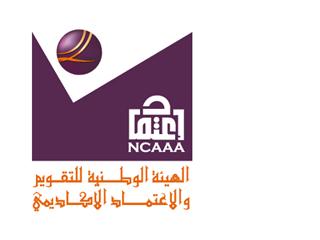 الهيئة الوطنية للتقويم والاعتماد الأكاديميالمملكة العربية السعوديةالمؤسسة:جامعة أم القرى		الكلية/القسم  :قسم الأنظمةاسم ورمز المقرر الدراسي: النظام الجزائي العام  - رقمه : 2-5502180عدد الساعات المعتمدة: 2البرنامج أو البرامج الذي يقدم ضمنه المقرر الدراسي. البكالوريوس(في حال وجود مقرر اختياري عام في عدة برامج, بيّن هذا بدلاً من إعداد قائمة بهذه البرامج)اسم عضو هيئة التدريس المسؤول عن المقرر الدراسي: د/ عبدالوهاب عبدالكريم المباركالسنة أو المستوى الأكاديمي الذي يعطى فيه المقرر الدراسي: المستوى الثانيالمتطلبات السابقة لهذا المقرر(إن وجدت):المدخل لدراسة الأنظمةالمتطلبات الآنية لهذا المقرر (إن وجدت): لا يوجدموقع تقديم المقرر إن لم يكن داخل المبنى الرئيس للمؤسسة التعليمية: لا يوجد1- وصف موجز لنتائج التعلم الأساسية للطلبة المسجلين في المقرر:يهدف المقرر إلى أن يحقق الطالب النتائج الآتية:لماذا نظام وليس قانون ؟التعرف على الأصول الفكرية والمنهجية للفقه الجنائي الإسلامي كمقدمة ضرورية.معرفة مفهوم الجريمة والعقوبة القدرة على تحليل منهج المنظم السعودي في التجريم والعقابمعرفة المبادئ التي تحكم تطبيق القاعدة الجنائية الموضوعية من حيث المكان والزمانالقدرة على تحليل الأركان المادية والمعنوية للجريمةالتعرف على عناصر المسئولية الجنائيةمعرفة أسباب الإباحة وموانع المسئولية الجنائية.تطبيق القواعد النظامية(القانونية) المكتسبة على عدد من القضايا الافتراضية.القدرة على التمييز بين النظام الجزائي السعودي والنظام الجزائي في القانون الوضعيتأسيس وتنمية الوعي بحقيقة المسار العلمي والتطبيقي والوظيفي لهذا التخصص.اكتساب القدرة على النقد العلمي الموضوعي للنصوص النظمية.القيام بعمل بحث علمي في فرع من فروع المقرر يتدرب من خلاله الطالب على البحث العلمي المتخصص من حيث التوثيق والبحث عن المادة العلميةالتدرب الأولي على مهارات الادعاء والتحقيق والدفاع والمحاماةالتدرب على كتابة تقارير تتخذ أساسًا لبعض جوانب الوظيفة المستقبلةتكوين القدرة على تحليل موقف جنائي بتصنيف الجرائم والعقوبات .الإعداد المعرفي والعملي للوظيفة لخدمة المجتمع السعودي في المجال الجنائي.اكتشاف أصحاب المواهب والطموح والقدرات المتميزة وإعداهم لإكمال دراساتهم العليا .2- صف بإيجاز أية خطط يتم تنفيذها لتطوير وتحسين  المقرر الدراسي . (مثل الاستخدام المتزايد لتقنية المعلومات أو مراجع الإنترنت، والتغييرات في  المحتوى كنتيجة للأبحاث الجديدة في مجال الدراسة).  1 – استخدام برنامج بوربونت والعروض العامة. 2 – المحكمة الصورية  3 – استخدام مصادر المعلومات على الإنترنت بشكل مخطط مسبقًا . 4 – الحصول على المعلومات من مصادرها الأصلية في الواقع (الدوائر والمؤسسات والهيئات . 5 – عمل ندوة أو محاضرة محدودة أو نشاط عملي يقوم به الطلاب بالكامل حول موضوع من موضوعات المقرر . 6 – الاطلاع على الدراسا ت والبحوث في مجا ل التخصص .7 – الاهتمام باستكشاف المجالات المهنية ذات العلاقة.1-الموضوعات التي  ينبغي تناولها:1-الموضوعات التي  ينبغي تناولها:1-الموضوعات التي  ينبغي تناولها:قائمة الموضوعاتعدد الأسابيعساعات التدريس مقدمة في القواعد العامة للنظام الجزائي(الجنائية):القسم الموضوعي ،والقسم الشكلي والعلاقة بينهما ، المصطلحات والتعريفات الأساسية ،والقواعد الأساسية (جنائي،جزائي، قاعدة، جريمة ،عقوبة ، الفقه الجنائي الإسلامي، النظام الجزائي السعودي (مقدمة تاريخية ) الهيئات الرسمية) 12مبدأ الشرعية الجنائية :سلطان القاعدة الجنائية :السريان الزماني والمكاني للقاعدة والأحكام الجزائية،دراسة مقارنة ، تطبيقات السريان الزماني ،وقواعد وأحكام السريان المكاني , سريان النص الجنائي على الأشخاص .12النظرية العامة للجريمة :  تعريف الجريمة ، اقسام الجريمة12أركان الجريمة : الركن المادي :تعريفه ، ولماذا يوصف بهذه الصفة ؟ مكوناته ،نظرياته ، أشكاله ، أهمية النتيجة الإجرامية كما حددها الفقه الجنائي الإسلامي ، الأشكال الخاصة في الركن المادي : معالجة الفقه الإسلامي للشروع في الجريمة وللمساهمة الجنائية.1   2المساهمة الجنائية ، الشروع في الجريمة ، توصيف النموذج الإجرامي ،تحديد المسؤولية الجنائية ، وصف العقوبات ، دراسة تفاصيل الأشكال الخاصة للجريمة والعقوبة ،12الشروط العامة لأاسباب الإباحة. 12الركن المعنوي للجريمة :معالجة الفقه الإسلامي للركن المعنوي للجريمة ومميزات هذه المعالجة ، مقومات الركن المعنوي ،نظريات الركن المعنوي وتطبيقاتها ، القصد الجنائي وتطبيقاته .12تعدد الجرائم واحكامه العود للجريمة تعريفه, احكامه , شروطه , اثره على العقوبة12المسئولية الجنائية ,تعريفها ,أساسها , محلها, درجاتها , احكامها12تدرج المسئولية الجنائية , حالات المسئولية الناقصة , مسئولية الأحداث , مسئولية المراهقين , مسئولية الفتيان12اداء الواجب , استعمال الحق , واثره على المسئولية الجنائية12موانع المسئولية الجنائية , الصغر , الجنون , السكر , النوم , فاقد التمييز، الإكراه  واثره على المسئولية الجنائية12حالة الضرورة واثرها على المسئولية الجنائية12المراجعة122-مكونات المقرر الدراسي (إجمالي عدد ساعات التدريس لكل فصل دراسي): 		2-مكونات المقرر الدراسي (إجمالي عدد ساعات التدريس لكل فصل دراسي): 		2-مكونات المقرر الدراسي (إجمالي عدد ساعات التدريس لكل فصل دراسي): 		2-مكونات المقرر الدراسي (إجمالي عدد ساعات التدريس لكل فصل دراسي): 		2-مكونات المقرر الدراسي (إجمالي عدد ساعات التدريس لكل فصل دراسي): 		2-مكونات المقرر الدراسي (إجمالي عدد ساعات التدريس لكل فصل دراسي): 		2-مكونات المقرر الدراسي (إجمالي عدد ساعات التدريس لكل فصل دراسي): 		2-مكونات المقرر الدراسي (إجمالي عدد ساعات التدريس لكل فصل دراسي): 		المحاضرة:14المحاضرة:14مادة  الدرس:42المختبرلا يوجدعملي/ميداني/      تدريبي1عملي/ميداني/      تدريبي1أخرى:اختبارات شهرية2أخرى:اختبارات شهرية23-ساعات دراسة خاصة إضافية/ساعات التعلم المتوقع أن يستوفيها الطالب أسبوعياً. (ينبغي أن يمثل هذا المتوسط لكل فصل دراسي وليس المطلوب لكل أسبوع): لا يوجد3-ساعات دراسة خاصة إضافية/ساعات التعلم المتوقع أن يستوفيها الطالب أسبوعياً. (ينبغي أن يمثل هذا المتوسط لكل فصل دراسي وليس المطلوب لكل أسبوع): لا يوجد3-ساعات دراسة خاصة إضافية/ساعات التعلم المتوقع أن يستوفيها الطالب أسبوعياً. (ينبغي أن يمثل هذا المتوسط لكل فصل دراسي وليس المطلوب لكل أسبوع): لا يوجد3-ساعات دراسة خاصة إضافية/ساعات التعلم المتوقع أن يستوفيها الطالب أسبوعياً. (ينبغي أن يمثل هذا المتوسط لكل فصل دراسي وليس المطلوب لكل أسبوع): لا يوجد3-ساعات دراسة خاصة إضافية/ساعات التعلم المتوقع أن يستوفيها الطالب أسبوعياً. (ينبغي أن يمثل هذا المتوسط لكل فصل دراسي وليس المطلوب لكل أسبوع): لا يوجد3-ساعات دراسة خاصة إضافية/ساعات التعلم المتوقع أن يستوفيها الطالب أسبوعياً. (ينبغي أن يمثل هذا المتوسط لكل فصل دراسي وليس المطلوب لكل أسبوع): لا يوجد3-ساعات دراسة خاصة إضافية/ساعات التعلم المتوقع أن يستوفيها الطالب أسبوعياً. (ينبغي أن يمثل هذا المتوسط لكل فصل دراسي وليس المطلوب لكل أسبوع): لا يوجد3-ساعات دراسة خاصة إضافية/ساعات التعلم المتوقع أن يستوفيها الطالب أسبوعياً. (ينبغي أن يمثل هذا المتوسط لكل فصل دراسي وليس المطلوب لكل أسبوع): لا يوجد4-تطوير نتائج التعلم في  مختلف مجالات التعلم  بيّن لكل من مجالات التعلم المبينة أدناه ما يلي: موجز سريع للمعارف أو المهارات التي يسعى المقرر الدراسي إلى تنميتها. توصيف لاستراتيجيات التدريس المستخدمة في  المقرر الدراسي بغية تطوير تلك المعارف أو المهارات. الطرق المتبعة لتقويم الطالب في المقرر الدراسي لتقييم نتائج التعلم في هذا المجال الدراسي.  4-تطوير نتائج التعلم في  مختلف مجالات التعلم  بيّن لكل من مجالات التعلم المبينة أدناه ما يلي: موجز سريع للمعارف أو المهارات التي يسعى المقرر الدراسي إلى تنميتها. توصيف لاستراتيجيات التدريس المستخدمة في  المقرر الدراسي بغية تطوير تلك المعارف أو المهارات. الطرق المتبعة لتقويم الطالب في المقرر الدراسي لتقييم نتائج التعلم في هذا المجال الدراسي.  4-تطوير نتائج التعلم في  مختلف مجالات التعلم  بيّن لكل من مجالات التعلم المبينة أدناه ما يلي: موجز سريع للمعارف أو المهارات التي يسعى المقرر الدراسي إلى تنميتها. توصيف لاستراتيجيات التدريس المستخدمة في  المقرر الدراسي بغية تطوير تلك المعارف أو المهارات. الطرق المتبعة لتقويم الطالب في المقرر الدراسي لتقييم نتائج التعلم في هذا المجال الدراسي.  4-تطوير نتائج التعلم في  مختلف مجالات التعلم  بيّن لكل من مجالات التعلم المبينة أدناه ما يلي: موجز سريع للمعارف أو المهارات التي يسعى المقرر الدراسي إلى تنميتها. توصيف لاستراتيجيات التدريس المستخدمة في  المقرر الدراسي بغية تطوير تلك المعارف أو المهارات. الطرق المتبعة لتقويم الطالب في المقرر الدراسي لتقييم نتائج التعلم في هذا المجال الدراسي.  4-تطوير نتائج التعلم في  مختلف مجالات التعلم  بيّن لكل من مجالات التعلم المبينة أدناه ما يلي: موجز سريع للمعارف أو المهارات التي يسعى المقرر الدراسي إلى تنميتها. توصيف لاستراتيجيات التدريس المستخدمة في  المقرر الدراسي بغية تطوير تلك المعارف أو المهارات. الطرق المتبعة لتقويم الطالب في المقرر الدراسي لتقييم نتائج التعلم في هذا المجال الدراسي.  4-تطوير نتائج التعلم في  مختلف مجالات التعلم  بيّن لكل من مجالات التعلم المبينة أدناه ما يلي: موجز سريع للمعارف أو المهارات التي يسعى المقرر الدراسي إلى تنميتها. توصيف لاستراتيجيات التدريس المستخدمة في  المقرر الدراسي بغية تطوير تلك المعارف أو المهارات. الطرق المتبعة لتقويم الطالب في المقرر الدراسي لتقييم نتائج التعلم في هذا المجال الدراسي.  4-تطوير نتائج التعلم في  مختلف مجالات التعلم  بيّن لكل من مجالات التعلم المبينة أدناه ما يلي: موجز سريع للمعارف أو المهارات التي يسعى المقرر الدراسي إلى تنميتها. توصيف لاستراتيجيات التدريس المستخدمة في  المقرر الدراسي بغية تطوير تلك المعارف أو المهارات. الطرق المتبعة لتقويم الطالب في المقرر الدراسي لتقييم نتائج التعلم في هذا المجال الدراسي.  4-تطوير نتائج التعلم في  مختلف مجالات التعلم  بيّن لكل من مجالات التعلم المبينة أدناه ما يلي: موجز سريع للمعارف أو المهارات التي يسعى المقرر الدراسي إلى تنميتها. توصيف لاستراتيجيات التدريس المستخدمة في  المقرر الدراسي بغية تطوير تلك المعارف أو المهارات. الطرق المتبعة لتقويم الطالب في المقرر الدراسي لتقييم نتائج التعلم في هذا المجال الدراسي.  أ . المعارف:                                                                                                                                                                                                                                                                                                                                                                    أ . المعارف:                                                                                                                                                                                                                                                                                                                                                                    أ . المعارف:                                                                                                                                                                                                                                                                                                                                                                    أ . المعارف:                                                                                                                                                                                                                                                                                                                                                                    أ . المعارف:                                                                                                                                                                                                                                                                                                                                                                    أ . المعارف:                                                                                                                                                                                                                                                                                                                                                                    أ . المعارف:                                                                                                                                                                                                                                                                                                                                                                    أ . المعارف:                                                                                                                                                                                                                                                                                                                                                                    1-توصيف للمعارف المراد اكتسابها:1- معرفة مفهوم الجريمة والعقوبة2- معرفة أقسام الجرائم والعقوبات3- معرفة المبادئ التي تحكم تطبيق القاعدة الجنائية الموضوعية من حيث المكان والزمان4- التعرف على الأركان المادية والمعنوية للجريمة5- التعرف على عناصر المسئولية الجنائية6- معرفة أسباب الإباحة وموانع المسئولية الجنائية.7- معرفة آليات تطبيق القواعد الجنائية ذات الصلة على بعض الحالات الافتراضية1-توصيف للمعارف المراد اكتسابها:1- معرفة مفهوم الجريمة والعقوبة2- معرفة أقسام الجرائم والعقوبات3- معرفة المبادئ التي تحكم تطبيق القاعدة الجنائية الموضوعية من حيث المكان والزمان4- التعرف على الأركان المادية والمعنوية للجريمة5- التعرف على عناصر المسئولية الجنائية6- معرفة أسباب الإباحة وموانع المسئولية الجنائية.7- معرفة آليات تطبيق القواعد الجنائية ذات الصلة على بعض الحالات الافتراضية1-توصيف للمعارف المراد اكتسابها:1- معرفة مفهوم الجريمة والعقوبة2- معرفة أقسام الجرائم والعقوبات3- معرفة المبادئ التي تحكم تطبيق القاعدة الجنائية الموضوعية من حيث المكان والزمان4- التعرف على الأركان المادية والمعنوية للجريمة5- التعرف على عناصر المسئولية الجنائية6- معرفة أسباب الإباحة وموانع المسئولية الجنائية.7- معرفة آليات تطبيق القواعد الجنائية ذات الصلة على بعض الحالات الافتراضية1-توصيف للمعارف المراد اكتسابها:1- معرفة مفهوم الجريمة والعقوبة2- معرفة أقسام الجرائم والعقوبات3- معرفة المبادئ التي تحكم تطبيق القاعدة الجنائية الموضوعية من حيث المكان والزمان4- التعرف على الأركان المادية والمعنوية للجريمة5- التعرف على عناصر المسئولية الجنائية6- معرفة أسباب الإباحة وموانع المسئولية الجنائية.7- معرفة آليات تطبيق القواعد الجنائية ذات الصلة على بعض الحالات الافتراضية1-توصيف للمعارف المراد اكتسابها:1- معرفة مفهوم الجريمة والعقوبة2- معرفة أقسام الجرائم والعقوبات3- معرفة المبادئ التي تحكم تطبيق القاعدة الجنائية الموضوعية من حيث المكان والزمان4- التعرف على الأركان المادية والمعنوية للجريمة5- التعرف على عناصر المسئولية الجنائية6- معرفة أسباب الإباحة وموانع المسئولية الجنائية.7- معرفة آليات تطبيق القواعد الجنائية ذات الصلة على بعض الحالات الافتراضية1-توصيف للمعارف المراد اكتسابها:1- معرفة مفهوم الجريمة والعقوبة2- معرفة أقسام الجرائم والعقوبات3- معرفة المبادئ التي تحكم تطبيق القاعدة الجنائية الموضوعية من حيث المكان والزمان4- التعرف على الأركان المادية والمعنوية للجريمة5- التعرف على عناصر المسئولية الجنائية6- معرفة أسباب الإباحة وموانع المسئولية الجنائية.7- معرفة آليات تطبيق القواعد الجنائية ذات الصلة على بعض الحالات الافتراضية1-توصيف للمعارف المراد اكتسابها:1- معرفة مفهوم الجريمة والعقوبة2- معرفة أقسام الجرائم والعقوبات3- معرفة المبادئ التي تحكم تطبيق القاعدة الجنائية الموضوعية من حيث المكان والزمان4- التعرف على الأركان المادية والمعنوية للجريمة5- التعرف على عناصر المسئولية الجنائية6- معرفة أسباب الإباحة وموانع المسئولية الجنائية.7- معرفة آليات تطبيق القواعد الجنائية ذات الصلة على بعض الحالات الافتراضية1-توصيف للمعارف المراد اكتسابها:1- معرفة مفهوم الجريمة والعقوبة2- معرفة أقسام الجرائم والعقوبات3- معرفة المبادئ التي تحكم تطبيق القاعدة الجنائية الموضوعية من حيث المكان والزمان4- التعرف على الأركان المادية والمعنوية للجريمة5- التعرف على عناصر المسئولية الجنائية6- معرفة أسباب الإباحة وموانع المسئولية الجنائية.7- معرفة آليات تطبيق القواعد الجنائية ذات الصلة على بعض الحالات الافتراضية2-استراتيجيات التدريس المستخدمة لتنمية تلك المعارف:            - المحاضرة          - المحكمة الصورية(لا توجد حاليًا في القسم  إمكانية مكانية لها ،وينتظر وجودها في المبنى الجديد)          - البحوث والتقارير          - القراءات: مكتبية أو منزلية (كتب –  دوريات –  مواقع انترنت 2-استراتيجيات التدريس المستخدمة لتنمية تلك المعارف:            - المحاضرة          - المحكمة الصورية(لا توجد حاليًا في القسم  إمكانية مكانية لها ،وينتظر وجودها في المبنى الجديد)          - البحوث والتقارير          - القراءات: مكتبية أو منزلية (كتب –  دوريات –  مواقع انترنت 2-استراتيجيات التدريس المستخدمة لتنمية تلك المعارف:            - المحاضرة          - المحكمة الصورية(لا توجد حاليًا في القسم  إمكانية مكانية لها ،وينتظر وجودها في المبنى الجديد)          - البحوث والتقارير          - القراءات: مكتبية أو منزلية (كتب –  دوريات –  مواقع انترنت 2-استراتيجيات التدريس المستخدمة لتنمية تلك المعارف:            - المحاضرة          - المحكمة الصورية(لا توجد حاليًا في القسم  إمكانية مكانية لها ،وينتظر وجودها في المبنى الجديد)          - البحوث والتقارير          - القراءات: مكتبية أو منزلية (كتب –  دوريات –  مواقع انترنت 2-استراتيجيات التدريس المستخدمة لتنمية تلك المعارف:            - المحاضرة          - المحكمة الصورية(لا توجد حاليًا في القسم  إمكانية مكانية لها ،وينتظر وجودها في المبنى الجديد)          - البحوث والتقارير          - القراءات: مكتبية أو منزلية (كتب –  دوريات –  مواقع انترنت 2-استراتيجيات التدريس المستخدمة لتنمية تلك المعارف:            - المحاضرة          - المحكمة الصورية(لا توجد حاليًا في القسم  إمكانية مكانية لها ،وينتظر وجودها في المبنى الجديد)          - البحوث والتقارير          - القراءات: مكتبية أو منزلية (كتب –  دوريات –  مواقع انترنت 2-استراتيجيات التدريس المستخدمة لتنمية تلك المعارف:            - المحاضرة          - المحكمة الصورية(لا توجد حاليًا في القسم  إمكانية مكانية لها ،وينتظر وجودها في المبنى الجديد)          - البحوث والتقارير          - القراءات: مكتبية أو منزلية (كتب –  دوريات –  مواقع انترنت 2-استراتيجيات التدريس المستخدمة لتنمية تلك المعارف:            - المحاضرة          - المحكمة الصورية(لا توجد حاليًا في القسم  إمكانية مكانية لها ،وينتظر وجودها في المبنى الجديد)          - البحوث والتقارير          - القراءات: مكتبية أو منزلية (كتب –  دوريات –  مواقع انترنت 3-طرق تقويم المعارف المكتسبة:- الاختبارات التحريرية- تقويم البحوث والتقارير- المناقشة  والمراجعة والحوار 3-طرق تقويم المعارف المكتسبة:- الاختبارات التحريرية- تقويم البحوث والتقارير- المناقشة  والمراجعة والحوار 3-طرق تقويم المعارف المكتسبة:- الاختبارات التحريرية- تقويم البحوث والتقارير- المناقشة  والمراجعة والحوار 3-طرق تقويم المعارف المكتسبة:- الاختبارات التحريرية- تقويم البحوث والتقارير- المناقشة  والمراجعة والحوار 3-طرق تقويم المعارف المكتسبة:- الاختبارات التحريرية- تقويم البحوث والتقارير- المناقشة  والمراجعة والحوار 3-طرق تقويم المعارف المكتسبة:- الاختبارات التحريرية- تقويم البحوث والتقارير- المناقشة  والمراجعة والحوار 3-طرق تقويم المعارف المكتسبة:- الاختبارات التحريرية- تقويم البحوث والتقارير- المناقشة  والمراجعة والحوار 3-طرق تقويم المعارف المكتسبة:- الاختبارات التحريرية- تقويم البحوث والتقارير- المناقشة  والمراجعة والحوار المهارات الإدراكية: المهارات الإدراكية: المهارات الإدراكية: المهارات الإدراكية: المهارات الإدراكية: المهارات الإدراكية: المهارات الإدراكية: المهارات الإدراكية: توصيف للمهارات الإدراكية المراد تنميتها:           - القدرة على تحليل عناصر الجريمة            - القدرة على تطبيق القواعد النظامية المكتسبة على حالات افتراضية            - القدرة على نقد المفاهيم الجزائية النظامية موضوع الدراسةتوصيف للمهارات الإدراكية المراد تنميتها:           - القدرة على تحليل عناصر الجريمة            - القدرة على تطبيق القواعد النظامية المكتسبة على حالات افتراضية            - القدرة على نقد المفاهيم الجزائية النظامية موضوع الدراسةتوصيف للمهارات الإدراكية المراد تنميتها:           - القدرة على تحليل عناصر الجريمة            - القدرة على تطبيق القواعد النظامية المكتسبة على حالات افتراضية            - القدرة على نقد المفاهيم الجزائية النظامية موضوع الدراسةتوصيف للمهارات الإدراكية المراد تنميتها:           - القدرة على تحليل عناصر الجريمة            - القدرة على تطبيق القواعد النظامية المكتسبة على حالات افتراضية            - القدرة على نقد المفاهيم الجزائية النظامية موضوع الدراسةتوصيف للمهارات الإدراكية المراد تنميتها:           - القدرة على تحليل عناصر الجريمة            - القدرة على تطبيق القواعد النظامية المكتسبة على حالات افتراضية            - القدرة على نقد المفاهيم الجزائية النظامية موضوع الدراسةتوصيف للمهارات الإدراكية المراد تنميتها:           - القدرة على تحليل عناصر الجريمة            - القدرة على تطبيق القواعد النظامية المكتسبة على حالات افتراضية            - القدرة على نقد المفاهيم الجزائية النظامية موضوع الدراسةتوصيف للمهارات الإدراكية المراد تنميتها:           - القدرة على تحليل عناصر الجريمة            - القدرة على تطبيق القواعد النظامية المكتسبة على حالات افتراضية            - القدرة على نقد المفاهيم الجزائية النظامية موضوع الدراسةتوصيف للمهارات الإدراكية المراد تنميتها:           - القدرة على تحليل عناصر الجريمة            - القدرة على تطبيق القواعد النظامية المكتسبة على حالات افتراضية            - القدرة على نقد المفاهيم الجزائية النظامية موضوع الدراسةاستراتيجيات التدريس المستخدمة لتنمية تلك المهارات:             - التدريب العملي من خلال المحكمة الصورية(بعد تشكيلها)            - طرح نماذج من القضايا الافتراضية للنقاش     استراتيجيات التدريس المستخدمة لتنمية تلك المهارات:             - التدريب العملي من خلال المحكمة الصورية(بعد تشكيلها)            - طرح نماذج من القضايا الافتراضية للنقاش     استراتيجيات التدريس المستخدمة لتنمية تلك المهارات:             - التدريب العملي من خلال المحكمة الصورية(بعد تشكيلها)            - طرح نماذج من القضايا الافتراضية للنقاش     استراتيجيات التدريس المستخدمة لتنمية تلك المهارات:             - التدريب العملي من خلال المحكمة الصورية(بعد تشكيلها)            - طرح نماذج من القضايا الافتراضية للنقاش     استراتيجيات التدريس المستخدمة لتنمية تلك المهارات:             - التدريب العملي من خلال المحكمة الصورية(بعد تشكيلها)            - طرح نماذج من القضايا الافتراضية للنقاش     استراتيجيات التدريس المستخدمة لتنمية تلك المهارات:             - التدريب العملي من خلال المحكمة الصورية(بعد تشكيلها)            - طرح نماذج من القضايا الافتراضية للنقاش     استراتيجيات التدريس المستخدمة لتنمية تلك المهارات:             - التدريب العملي من خلال المحكمة الصورية(بعد تشكيلها)            - طرح نماذج من القضايا الافتراضية للنقاش     استراتيجيات التدريس المستخدمة لتنمية تلك المهارات:             - التدريب العملي من خلال المحكمة الصورية(بعد تشكيلها)            - طرح نماذج من القضايا الافتراضية للنقاش     3- طرق تقويم المهارات الإدراكية لدى الطلاب:    - طرح الأسئلة الشفهية في المحاضرة    - الواجبات والتكليفات- الاختبارات التحريرية     3- طرق تقويم المهارات الإدراكية لدى الطلاب:    - طرح الأسئلة الشفهية في المحاضرة    - الواجبات والتكليفات- الاختبارات التحريرية     3- طرق تقويم المهارات الإدراكية لدى الطلاب:    - طرح الأسئلة الشفهية في المحاضرة    - الواجبات والتكليفات- الاختبارات التحريرية     3- طرق تقويم المهارات الإدراكية لدى الطلاب:    - طرح الأسئلة الشفهية في المحاضرة    - الواجبات والتكليفات- الاختبارات التحريرية     3- طرق تقويم المهارات الإدراكية لدى الطلاب:    - طرح الأسئلة الشفهية في المحاضرة    - الواجبات والتكليفات- الاختبارات التحريرية     3- طرق تقويم المهارات الإدراكية لدى الطلاب:    - طرح الأسئلة الشفهية في المحاضرة    - الواجبات والتكليفات- الاختبارات التحريرية     3- طرق تقويم المهارات الإدراكية لدى الطلاب:    - طرح الأسئلة الشفهية في المحاضرة    - الواجبات والتكليفات- الاختبارات التحريرية     3- طرق تقويم المهارات الإدراكية لدى الطلاب:    - طرح الأسئلة الشفهية في المحاضرة    - الواجبات والتكليفات- الاختبارات التحريرية     ج.  مهارات التعامل مع الآخرين و تحمل المسؤولية: ج.  مهارات التعامل مع الآخرين و تحمل المسؤولية: ج.  مهارات التعامل مع الآخرين و تحمل المسؤولية: ج.  مهارات التعامل مع الآخرين و تحمل المسؤولية: ج.  مهارات التعامل مع الآخرين و تحمل المسؤولية: ج.  مهارات التعامل مع الآخرين و تحمل المسؤولية: ج.  مهارات التعامل مع الآخرين و تحمل المسؤولية: ج.  مهارات التعامل مع الآخرين و تحمل المسؤولية: 1-وصف لمهارات العلاقات الشخصية والقدرة على تحمل المسؤولية المطلوب تطويرها: - القدرة على إتمام العمل من خلال فريق- القدرة على الحوار والمواجهة الإيجابية مع الأخر- القدرة على تقبل النقد والخلاف في الرأي- القدرة على تنفيذ تكليف فردي بشكل ذاتي1-وصف لمهارات العلاقات الشخصية والقدرة على تحمل المسؤولية المطلوب تطويرها: - القدرة على إتمام العمل من خلال فريق- القدرة على الحوار والمواجهة الإيجابية مع الأخر- القدرة على تقبل النقد والخلاف في الرأي- القدرة على تنفيذ تكليف فردي بشكل ذاتي1-وصف لمهارات العلاقات الشخصية والقدرة على تحمل المسؤولية المطلوب تطويرها: - القدرة على إتمام العمل من خلال فريق- القدرة على الحوار والمواجهة الإيجابية مع الأخر- القدرة على تقبل النقد والخلاف في الرأي- القدرة على تنفيذ تكليف فردي بشكل ذاتي1-وصف لمهارات العلاقات الشخصية والقدرة على تحمل المسؤولية المطلوب تطويرها: - القدرة على إتمام العمل من خلال فريق- القدرة على الحوار والمواجهة الإيجابية مع الأخر- القدرة على تقبل النقد والخلاف في الرأي- القدرة على تنفيذ تكليف فردي بشكل ذاتي1-وصف لمهارات العلاقات الشخصية والقدرة على تحمل المسؤولية المطلوب تطويرها: - القدرة على إتمام العمل من خلال فريق- القدرة على الحوار والمواجهة الإيجابية مع الأخر- القدرة على تقبل النقد والخلاف في الرأي- القدرة على تنفيذ تكليف فردي بشكل ذاتي1-وصف لمهارات العلاقات الشخصية والقدرة على تحمل المسؤولية المطلوب تطويرها: - القدرة على إتمام العمل من خلال فريق- القدرة على الحوار والمواجهة الإيجابية مع الأخر- القدرة على تقبل النقد والخلاف في الرأي- القدرة على تنفيذ تكليف فردي بشكل ذاتي1-وصف لمهارات العلاقات الشخصية والقدرة على تحمل المسؤولية المطلوب تطويرها: - القدرة على إتمام العمل من خلال فريق- القدرة على الحوار والمواجهة الإيجابية مع الأخر- القدرة على تقبل النقد والخلاف في الرأي- القدرة على تنفيذ تكليف فردي بشكل ذاتي1-وصف لمهارات العلاقات الشخصية والقدرة على تحمل المسؤولية المطلوب تطويرها: - القدرة على إتمام العمل من خلال فريق- القدرة على الحوار والمواجهة الإيجابية مع الأخر- القدرة على تقبل النقد والخلاف في الرأي- القدرة على تنفيذ تكليف فردي بشكل ذاتي2-استراتيجيات التعليم المستخدمة في تطوير هذه المهارات:1- العمل داخل المحاضرة كفريق عمل 2 – المناقشة والحوار والمشاركة الدائمة 3 – أعمال تحريرية 4 _ اختبارات تحريرية في المقرر 5 _ المراجعة الدائمة في كل محاضرة لما سبقت دراسته.2-استراتيجيات التعليم المستخدمة في تطوير هذه المهارات:1- العمل داخل المحاضرة كفريق عمل 2 – المناقشة والحوار والمشاركة الدائمة 3 – أعمال تحريرية 4 _ اختبارات تحريرية في المقرر 5 _ المراجعة الدائمة في كل محاضرة لما سبقت دراسته.2-استراتيجيات التعليم المستخدمة في تطوير هذه المهارات:1- العمل داخل المحاضرة كفريق عمل 2 – المناقشة والحوار والمشاركة الدائمة 3 – أعمال تحريرية 4 _ اختبارات تحريرية في المقرر 5 _ المراجعة الدائمة في كل محاضرة لما سبقت دراسته.2-استراتيجيات التعليم المستخدمة في تطوير هذه المهارات:1- العمل داخل المحاضرة كفريق عمل 2 – المناقشة والحوار والمشاركة الدائمة 3 – أعمال تحريرية 4 _ اختبارات تحريرية في المقرر 5 _ المراجعة الدائمة في كل محاضرة لما سبقت دراسته.2-استراتيجيات التعليم المستخدمة في تطوير هذه المهارات:1- العمل داخل المحاضرة كفريق عمل 2 – المناقشة والحوار والمشاركة الدائمة 3 – أعمال تحريرية 4 _ اختبارات تحريرية في المقرر 5 _ المراجعة الدائمة في كل محاضرة لما سبقت دراسته.2-استراتيجيات التعليم المستخدمة في تطوير هذه المهارات:1- العمل داخل المحاضرة كفريق عمل 2 – المناقشة والحوار والمشاركة الدائمة 3 – أعمال تحريرية 4 _ اختبارات تحريرية في المقرر 5 _ المراجعة الدائمة في كل محاضرة لما سبقت دراسته.2-استراتيجيات التعليم المستخدمة في تطوير هذه المهارات:1- العمل داخل المحاضرة كفريق عمل 2 – المناقشة والحوار والمشاركة الدائمة 3 – أعمال تحريرية 4 _ اختبارات تحريرية في المقرر 5 _ المراجعة الدائمة في كل محاضرة لما سبقت دراسته.2-استراتيجيات التعليم المستخدمة في تطوير هذه المهارات:1- العمل داخل المحاضرة كفريق عمل 2 – المناقشة والحوار والمشاركة الدائمة 3 – أعمال تحريرية 4 _ اختبارات تحريرية في المقرر 5 _ المراجعة الدائمة في كل محاضرة لما سبقت دراسته.3-طرق تقويم مهارات التعامل مع الآخرين والقدرة على تحمل المسؤولية لدى الطلاب:3-طرق تقويم مهارات التعامل مع الآخرين والقدرة على تحمل المسؤولية لدى الطلاب:3-طرق تقويم مهارات التعامل مع الآخرين والقدرة على تحمل المسؤولية لدى الطلاب:3-طرق تقويم مهارات التعامل مع الآخرين والقدرة على تحمل المسؤولية لدى الطلاب:3-طرق تقويم مهارات التعامل مع الآخرين والقدرة على تحمل المسؤولية لدى الطلاب:3-طرق تقويم مهارات التعامل مع الآخرين والقدرة على تحمل المسؤولية لدى الطلاب:3-طرق تقويم مهارات التعامل مع الآخرين والقدرة على تحمل المسؤولية لدى الطلاب:3-طرق تقويم مهارات التعامل مع الآخرين والقدرة على تحمل المسؤولية لدى الطلاب:د. مهارات التواصل، وتقنية المعلومات، والمهارات العددية:  د. مهارات التواصل، وتقنية المعلومات، والمهارات العددية:  د. مهارات التواصل، وتقنية المعلومات، والمهارات العددية:  د. مهارات التواصل، وتقنية المعلومات، والمهارات العددية:  د. مهارات التواصل، وتقنية المعلومات، والمهارات العددية:  د. مهارات التواصل، وتقنية المعلومات، والمهارات العددية:  د. مهارات التواصل، وتقنية المعلومات، والمهارات العددية:  د. مهارات التواصل، وتقنية المعلومات، والمهارات العددية:  1-توصيف للمهارات المراد تنميتها في هذا المجال:- القدرة على استخدام الحاسب الآلي وشبكة المعلومات في الوصول إلى النصوص القانونية والتطبيقات ذات الصلة.1-توصيف للمهارات المراد تنميتها في هذا المجال:- القدرة على استخدام الحاسب الآلي وشبكة المعلومات في الوصول إلى النصوص القانونية والتطبيقات ذات الصلة.1-توصيف للمهارات المراد تنميتها في هذا المجال:- القدرة على استخدام الحاسب الآلي وشبكة المعلومات في الوصول إلى النصوص القانونية والتطبيقات ذات الصلة.1-توصيف للمهارات المراد تنميتها في هذا المجال:- القدرة على استخدام الحاسب الآلي وشبكة المعلومات في الوصول إلى النصوص القانونية والتطبيقات ذات الصلة.1-توصيف للمهارات المراد تنميتها في هذا المجال:- القدرة على استخدام الحاسب الآلي وشبكة المعلومات في الوصول إلى النصوص القانونية والتطبيقات ذات الصلة.1-توصيف للمهارات المراد تنميتها في هذا المجال:- القدرة على استخدام الحاسب الآلي وشبكة المعلومات في الوصول إلى النصوص القانونية والتطبيقات ذات الصلة.1-توصيف للمهارات المراد تنميتها في هذا المجال:- القدرة على استخدام الحاسب الآلي وشبكة المعلومات في الوصول إلى النصوص القانونية والتطبيقات ذات الصلة.1-توصيف للمهارات المراد تنميتها في هذا المجال:- القدرة على استخدام الحاسب الآلي وشبكة المعلومات في الوصول إلى النصوص القانونية والتطبيقات ذات الصلة.2-استراتيجيات التدريس المستخدمة لتنمية تلك المهارات:          - التدرب على إنفراد وفي إطار فريق على التطبيقات العملية            - مباشرة دور فعال في أحد محاور المحكمة الصورية2-استراتيجيات التدريس المستخدمة لتنمية تلك المهارات:          - التدرب على إنفراد وفي إطار فريق على التطبيقات العملية            - مباشرة دور فعال في أحد محاور المحكمة الصورية2-استراتيجيات التدريس المستخدمة لتنمية تلك المهارات:          - التدرب على إنفراد وفي إطار فريق على التطبيقات العملية            - مباشرة دور فعال في أحد محاور المحكمة الصورية2-استراتيجيات التدريس المستخدمة لتنمية تلك المهارات:          - التدرب على إنفراد وفي إطار فريق على التطبيقات العملية            - مباشرة دور فعال في أحد محاور المحكمة الصورية2-استراتيجيات التدريس المستخدمة لتنمية تلك المهارات:          - التدرب على إنفراد وفي إطار فريق على التطبيقات العملية            - مباشرة دور فعال في أحد محاور المحكمة الصورية2-استراتيجيات التدريس المستخدمة لتنمية تلك المهارات:          - التدرب على إنفراد وفي إطار فريق على التطبيقات العملية            - مباشرة دور فعال في أحد محاور المحكمة الصورية2-استراتيجيات التدريس المستخدمة لتنمية تلك المهارات:          - التدرب على إنفراد وفي إطار فريق على التطبيقات العملية            - مباشرة دور فعال في أحد محاور المحكمة الصورية2-استراتيجيات التدريس المستخدمة لتنمية تلك المهارات:          - التدرب على إنفراد وفي إطار فريق على التطبيقات العملية            - مباشرة دور فعال في أحد محاور المحكمة الصورية3-طرق تقويم المهارات العددية ومهارات التواصل لدى الطلاب:- تقويم التطبيقات العملية الفردية والجماعية- المناقشة والحوار3-طرق تقويم المهارات العددية ومهارات التواصل لدى الطلاب:- تقويم التطبيقات العملية الفردية والجماعية- المناقشة والحوار3-طرق تقويم المهارات العددية ومهارات التواصل لدى الطلاب:- تقويم التطبيقات العملية الفردية والجماعية- المناقشة والحوار3-طرق تقويم المهارات العددية ومهارات التواصل لدى الطلاب:- تقويم التطبيقات العملية الفردية والجماعية- المناقشة والحوار3-طرق تقويم المهارات العددية ومهارات التواصل لدى الطلاب:- تقويم التطبيقات العملية الفردية والجماعية- المناقشة والحوار3-طرق تقويم المهارات العددية ومهارات التواصل لدى الطلاب:- تقويم التطبيقات العملية الفردية والجماعية- المناقشة والحوار3-طرق تقويم المهارات العددية ومهارات التواصل لدى الطلاب:- تقويم التطبيقات العملية الفردية والجماعية- المناقشة والحوار3-طرق تقويم المهارات العددية ومهارات التواصل لدى الطلاب:- تقويم التطبيقات العملية الفردية والجماعية- المناقشة والحوارهـ. المهارات الحركية النفسية (إن وجدت):هـ. المهارات الحركية النفسية (إن وجدت):هـ. المهارات الحركية النفسية (إن وجدت):هـ. المهارات الحركية النفسية (إن وجدت):هـ. المهارات الحركية النفسية (إن وجدت):هـ. المهارات الحركية النفسية (إن وجدت):هـ. المهارات الحركية النفسية (إن وجدت):هـ. المهارات الحركية النفسية (إن وجدت):1-توصيف للمهارات الحركية النفسية المراد تنميتها ومستوى الأداء المطلوب:1-توصيف للمهارات الحركية النفسية المراد تنميتها ومستوى الأداء المطلوب:1-توصيف للمهارات الحركية النفسية المراد تنميتها ومستوى الأداء المطلوب:1-توصيف للمهارات الحركية النفسية المراد تنميتها ومستوى الأداء المطلوب:1-توصيف للمهارات الحركية النفسية المراد تنميتها ومستوى الأداء المطلوب:1-توصيف للمهارات الحركية النفسية المراد تنميتها ومستوى الأداء المطلوب:1-توصيف للمهارات الحركية النفسية المراد تنميتها ومستوى الأداء المطلوب:1-توصيف للمهارات الحركية النفسية المراد تنميتها ومستوى الأداء المطلوب:2-استراتيجيات التدريس المستخدمة لتنمية تلك المهارات:2-استراتيجيات التدريس المستخدمة لتنمية تلك المهارات:2-استراتيجيات التدريس المستخدمة لتنمية تلك المهارات:2-استراتيجيات التدريس المستخدمة لتنمية تلك المهارات:2-استراتيجيات التدريس المستخدمة لتنمية تلك المهارات:2-استراتيجيات التدريس المستخدمة لتنمية تلك المهارات:2-استراتيجيات التدريس المستخدمة لتنمية تلك المهارات:2-استراتيجيات التدريس المستخدمة لتنمية تلك المهارات:3-طرق تقويم المهارات الحركية النفسية لدى الطلاب:3-طرق تقويم المهارات الحركية النفسية لدى الطلاب:3-طرق تقويم المهارات الحركية النفسية لدى الطلاب:3-طرق تقويم المهارات الحركية النفسية لدى الطلاب:3-طرق تقويم المهارات الحركية النفسية لدى الطلاب:3-طرق تقويم المهارات الحركية النفسية لدى الطلاب:3-طرق تقويم المهارات الحركية النفسية لدى الطلاب:3-طرق تقويم المهارات الحركية النفسية لدى الطلاب:5. جدول مهام تقويم الطلاب خلال الفصل الدراسي:5. جدول مهام تقويم الطلاب خلال الفصل الدراسي:5. جدول مهام تقويم الطلاب خلال الفصل الدراسي:5. جدول مهام تقويم الطلاب خلال الفصل الدراسي:5. جدول مهام تقويم الطلاب خلال الفصل الدراسي:5. جدول مهام تقويم الطلاب خلال الفصل الدراسي:5. جدول مهام تقويم الطلاب خلال الفصل الدراسي:5. جدول مهام تقويم الطلاب خلال الفصل الدراسي:التقويممهمة التقويم (كتابة مقال، اختبار، مشروع جماعي، اختبار نهائي...الخ)مهمة التقويم (كتابة مقال، اختبار، مشروع جماعي، اختبار نهائي...الخ)مهمة التقويم (كتابة مقال، اختبار، مشروع جماعي، اختبار نهائي...الخ)مهمة التقويم (كتابة مقال، اختبار، مشروع جماعي، اختبار نهائي...الخ)الأسبوع المحدد لهالأسبوع المحدد لهنسبته من التقويم النهائي1الاختبار الفصلي الأولالاختبار الفصلي الأولالاختبار الفصلي الأولالاختبار الفصلي الأول7720%2الاختبار الفصلي الثانيالاختبار الفصلي الثانيالاختبار الفصلي الثانيالاختبار الفصلي الثاني131320%3الاختبار النهائيالاختبار النهائيالاختبار النهائيالاختبار النهائي151550%4أعمال تحريرية وبحثيةأعمال تحريرية وبحثيةأعمال تحريرية وبحثيةأعمال تحريرية وبحثيةخلال الفصلخلال الفصل10%5المجموع المجموع المجموع المجموع 100%1- تدابير تقديم أعضاء هيئة التدريس للاستشارات والإرشاد الأكاديمي للطالب (أذكر قدر الوقت الذي يتوقع أن يتواجد خلاله أعضاء هيئة التدريس لهذا الغرض في كل أسبوع).  _ الساعات المكتبية بواقع ثلاث ساعات يومياً- الإشراف المباشر لعضو هيئة التدريس على التدريبات العملية- الإشراف من قبل عضو هيئة التدريس على إدارة المحكمة الصورية- مشاركة عضو هيئة التدريس في أسبوع الإرشاد الأكاديمي في بداية كل فصل دراسي   1-الكتب المقررة المطلوبة:- الصيفي، عبد الفتاح، الأحكام  العامة للنظام الججنائي، ط1، الرياض، 1995.          - حسني ،محمود نجيب ، الفقه الجنائي الإسلامي (مقدمة الكتاب )، تنزيل الكتاب من شبكة الإنترنت2-المراجع الرئيسة:- العوا، محمد سليم، في أصول النظام الجنائي الإسلامي، دراسة مقارنة، ط3، نهضة مصر، القاهرة، 2006.- حسني، محمود نجيب، الفقه الجنائي الإسلامي، ج1، الجريمة، ط1، دار النهضة العربية، 2007.- عودة، عبد القادر، التشريع الجنائي الإسلامي، مقارناً بالقانون الوضعي، دار التراث، القاهرة، بدون تاريخ.- مصطفى، محمود، أصول قانون العقوبات في الدول العربية ، ط2، 1983.3-الكتب و المراجع التي يوصى بها (المجلات العلمية، التقارير،...الخ) (أرفق قائمة بها)  - الألفي، أحمد عبد العزيز، النظام الجنائي بالمملكة العربية السعودية، الرياض، معهد الإدارة العامة، 1976.- الدميني، مسفر غرم الله، الجناية بين الفقه الإسلامي والقانون الوضعي، دار طيبة، 1402 هـ.- بهنسي، أحمد فتحي، المسئولية الجنائية في الفقه الإسلامي، مؤسسة الحلبي، 1969.- بهنسي، أحمد فتحي، مدخل الفقه الجنائي الإسلامي، ط2، دار الشروق، بيروت، 1980.- خضر، عبد الفتاح، النظام الجنائي، أسسه العامة في الاتجاهات المعاصرة والفقه الإسلامي، معهد الإدارة العامة، الرياض، 1982. - سرور، أحمد فتحي، الوسيط في قانون العقوبات، القسم العام، ط5، دار النهضة العربية، بدون تاريخ.- عوض، عوض محمد ، دراسات في الفقه الجنائي الإسلامي، 1977.- مرعي، أحمد لطفي السيد، أصول الحق في العقاب، الدعائم الفلسفية – صور رد الفعل العقابي - كيفية الاقتضاء، ط3، دار الإسلام، المنصورة، 2006.4-المراجع الإلكترونية، مواقع الإنترنت...الخ:- الموقع الإلكتروني لهيئة الخبراء بمجلس الوزراء في المملكة العربية السعودية.- الموقع الإلكتروني لمجلس الشورى في المملكة العربية السعودية.- الموقع الالكتروني لهيئة التحقيق والإدعاء العام في المملكة العربية السعودية.5-مواد تعليمية أخرى مثل البرامج المعتمدة على الحاسب الآلي/الأسطوانات المدمجة، والمعايير /اللوائح التنظيمية الفنية:- يلزم قاعتان دراسيتان أو أكثر تستوعب الواحدة منها على الأقل 60 طالب في ضوء الوضع الحالي للكلية- يلزم توافر عدد 1 جهاز كمبيوتر في كل قاعة- يلزم توافر عدد 1 جهاز داتا شو في كل قاعة- يلزم توافر قاعة واحدة تخصص كمحكمة صورية مزودة بكمبيوتر وداتا شو وعدد 60 مقعدبيّن متطلبات  المقرر الدراسي  بما في ذلك حجم فصول الدراسة والمختبرات (أي: عدد المقاعد داخل الفصول الدراسية والمختبرات، وعدد أجهزة الحاسب الآلي المتاحة...إلخ).  - يلزم قاعتان دراسيتان أو أكثر تستوعب الواحدة منها على الأقل 60 طالب في ضوء الوضع الحالي للكلية- يلزم توافر قاعة واحدة تخصص كمحكمة صورية مزودة بكمبيوتر وداتا شو وعدد 60 مقعد1-المباني (قاعات المحاضرات، المختبرات،...الخ):2-مصادر الحاسب الآلي:- عدد ثلاثة أجهزة كمبيوتر موزعة على قاعتان دراسيتان + قاعة محكمة صوري3-مصادر أخرى (حددها...مثل: الحاجة إلى تجهيزات مخبرية خاصة, أذكرها، أو أرفق قائمة بها):طابعة مركزية + سكانر + آلة تصوير مركزية1-استراتيجيات الحصول على التغذية الراجعة من الطلاب بخصوص فعالية التدريس :          - الاختبارات الفصلية والنهائية            - الاستبيانات            - الأبحاث2-استراتيجيات أخرى لتقييم عملية التدريس من قبل المدرس أو القسم :تقييم القسم السنوي            - استبيانات الجامعة والكلية والقسم            - المراجعة الدورية الداخلية للمقرر من قبل لجان التطوير بالكلية            - المراجعة الخارجية3-عمليات تطوير التدريس :          - إتباع توجيهات إدارة وأعضاء القسم حول تدريس المقرر            - الأخذ بتوصيات لجان المراجعة الداخلية والخارجية حول تدريس المقرر            - الأخذ بالملاحظات الموضوعية للطلاب المستفيدين حول محتوى المقرر وطرق تدريسه            - إقامة ورش العمل لاستعراض سبل تطوير المقرر4-عمليات التحقق من معايير الإنجاز لدى الطالب ( مثل: تدقيق تصحيح عينة من أعمال الطلبة بواسطة مدرسين  مستقلين، والتبادل بصورة دوريةً لتصحيح الاختبارات أو عينة من الواجبات مع طاقم تدريس من مؤسسة أخرى):تشكيل لجان فحص مستقلة من قبل القسم لا يشارك فيها أستاذ المادة لفحص كراسات الطلاب الذين يبدون شكوى ما من الاختبار أو عملية التصحيح أو تقييم الدرجات.5-صف إجراءات التخطيط للمراجعة الدورية لمدى فعالية  المقرر الدراسي والتخطيط لتطويرها:المقارنة بين المقرر المطروح من قبل الكلية مع المعتمد من قبل أقسام علمية مشابهة بالجامعات الأخرى- مراجعة توصيف المقرر بشكل دوري من قبل لجان التطوير بالكلية وأساتذة خارجيين.- تحديث مصادر التعلم للتأكد من مواكبتها لما يستجد في مجال التخصص.- عمل لقاءات دورية مع عينة من الطلاب لاستطلاع أرائهم حول المقرر.- الاستفادة من الإحصاءات التي تستخلص من نتائج الطلاب النهائية في تطوير المقرر.